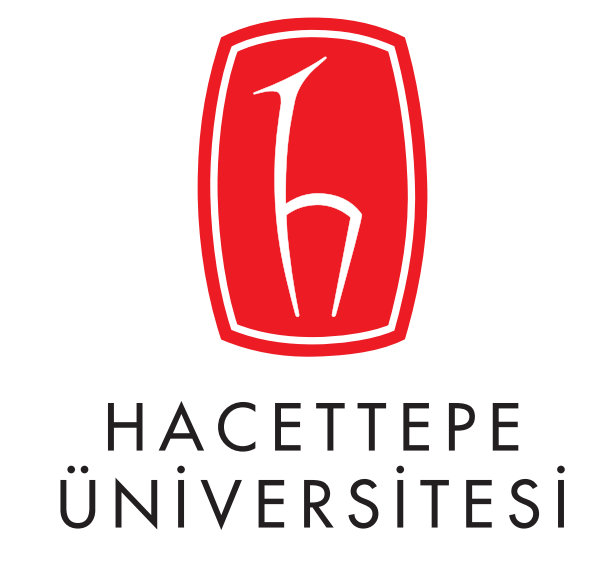 JEOLOJİ MÜHENDİSLİĞİ BÖLÜMÜJEO 152 – 01FİZİKSEL JEOLOJİ II2. ÖDEVVERİLİŞ TARİHİ: 01.01.2010TESLİM TARİHİ: 08.01.2010İSİM SOYİSİMNUMARA